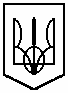 Комунальний   заклад   освіти«Спеціалізована   середня   загальноосвітня   школа  №142еколого-економічного   профілю»Дніпропетровської  міської   радиПРОТОКОЛ засідання  круглого столу  творчої групи високої педмайстерності15  березня 2016 р                                                                                        № 4  Присутні :  члени методичної ради      Черга денна :1.Актуальність теми «Синтез мистецтв як вагомий чинник в формуванні духовної культури особистості»2. Взаємодія мистецтва й особистості як засіб духовного зростання учнів3. Cинтез мистецтв як вагомий чинник духовного розвитку дитини на уроках  музики, образотворчого мистецтва4. Перегляд фільму «Мудра притча «Три Я»Слухали :       1.Керівника творчої групи  вчителів «Високої педагогічної майстерності»  Фурсову А.М. про актуальність взаємодії мистецтв як вагомого чинника в формуванні духовної культури особистості яка зумовлена  новими соціальними вимогами , про те, що мистецтво здатне спонукати особистість до розвитку в неї моральної рефлексії.                              2.Вчителя англійської мови Новицьку І.М. про взаємодію мистецтва й особистості як засобу духовного зростання учнів, про те,що наявність моральних і світоглядних ідеалів, духовних потреб та інтересів, й переживань, моральних світоглядних переконань слугують зовнішніми показниками духовності, а їх відсутність свідчить про бездуховність .    3. Доповідь вчителя образотворчого мистецтва Бур’ян І. Г. за темою «Cинтез мистецтв як вагомий чинник духовного розвитку дитини», про  поняття “поліхудожність”, про завдання естетичного виховання в школі , приклади синтезу мистецтв в умовах школи      4.Переглянули притчу «Три я» про нерозривний зв'язок та взаємодію трьох складових кожної людини: розуму,серця та духовної частини  Ухвалили :   1.Особистість існує як об'єкт культури в трьох вимірах: як особа, що діє в   культурі, носій культурних цінностей та творець культури.                         2.Активніше використання вчителями такої взаємодії мистецтв на уроках, в центрі уваги якої є найважливіші фактори, що характеризують розвиток особистості на всіх етапах вікового розвитку та виховання гармонійно – досконалої особистості учня.                                                                       3.Сприяти формуванню емоційної культури людини, розвитку емоційно-чуттєвої сфери, її сенсорного досвіду, духовно-моральних цінностей, без яких гармонія розвитку творчої особистості неможлива.                                           4. Випустити випуск №3  методичного  бюлетеня «Синтез мистецтв як вагомий чинник в формуванні духовної культури особистості»Секретар                                               А.М.Фурсова